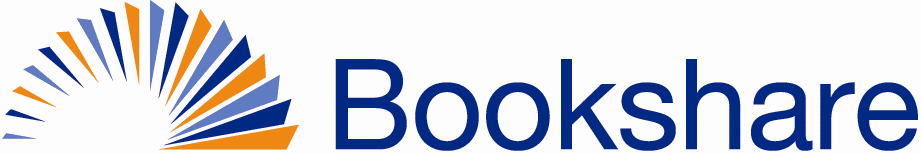 Instructions for Using theIndividual Membership Demonstration AccountThis account will allow you to demonstrate how to find books and then open and read them in Bookshare Web Reader, which is a free, online tool that allows members to read quickly and easily without downloading any software or any book files. Note that Bookshare books can also be read with many other reading tools. If you have access to any of these tools, feel free to use this demonstration account to access and read books in them.We encourage you to view the short tutorials on Bookshare Web Reader and Bookshare’s Reading List feature before using this demo account.Please use the Organizational Demo Account to simulate the experience of an organizational account holder, including creating Reading Lists and sharing them with student members.  PLEASE NOTE:This account allows access to non-copyrighted books only.This account is used by multiple trainers.  Please:Do NOT edit any existing information in the account.Do NOT change the account Preferences.DO use the account to train individuals who are prospective Bookshare membersDO use the account to demonstrate any of the features belowLogin Information:User Name: individualdemo@bookshare.orgPassword: memberdemo1How to Sample and Demonstrate Bookshare BooksLog into www.bookshare.org with the demo account email and password above.Find a demo book by using one of the following methods:Browse for a demo book - select Browse (next to Advanced Search under the Search box); then select Demo.  You will be presented with a list of demo books.Search for a book by title or author.  The following are good books to demonstrate:Bookshare Demo: The Rocket Boys of NIH by Don Luckett Bookshare Demo: Introduction to Economic Analysis by R. Preston McafeeYou can also demo non-copyright, freely distributable books. You will have more than 80 open education textbooks to demo. Navigate by selecting Browse > Special Collections > Open Educational Resources.You can also access any public domain or Creative Commons title.  You can find these books by searching “Freely Available books” in Advanced Search.Select a bookRead the book using one of the following methods:Read in your Internet Browser - Select the “Read Now” link next to a book to read it directly in your Internet browser using Bookshare Web Reader. To read with text-to-speech and word highlighting, make sure to use a Google Chrome or Safari browser, which have these accessibility features.  You can also use Internet Explorer and Firefox, but these browsers do not support the self-voicing or word highlighting functionality at this time.  You will need to use an additional screen reader to provide text-to-speech with these browsers.Read with a compatible reading tool - Download the appropriate book format and read with a compatible reading tool. Bookshare books can be read with a DAISY reader, a screen reader (such as JAWS or Window-Eyes), an MP3 player, a DAISY Audio device, or an assistive technology device that reads DAISY or .BRF files. 